 http://www.ChesapeakeArts.com/Zefiro 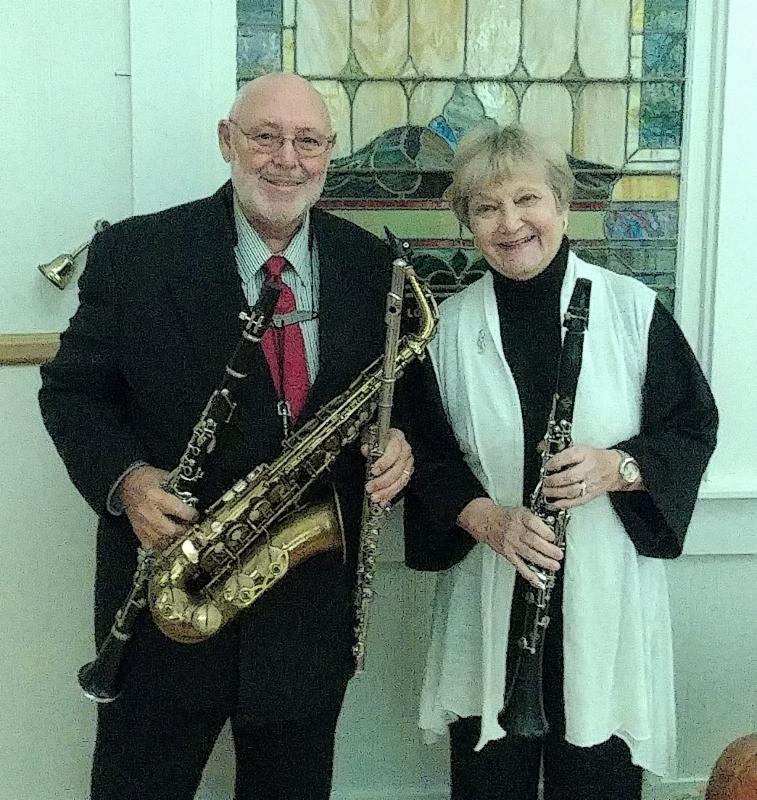 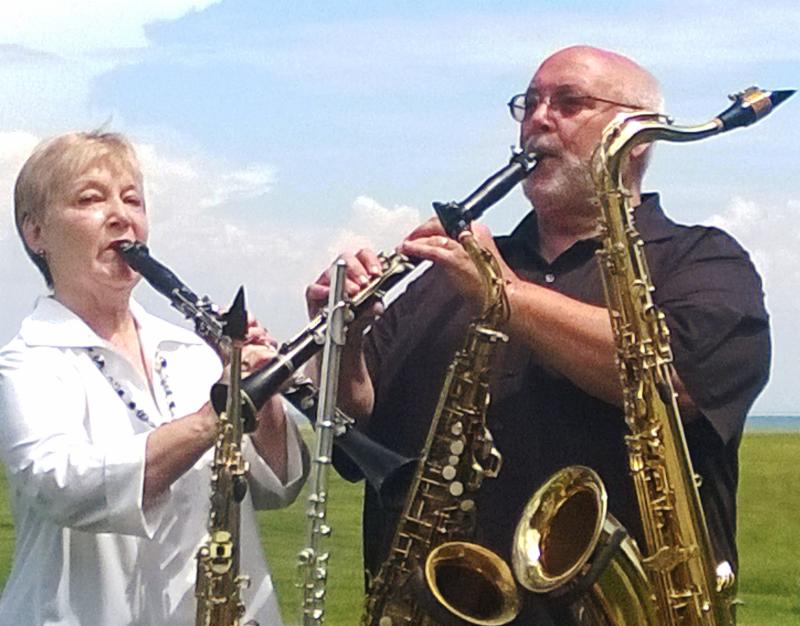 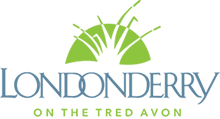 